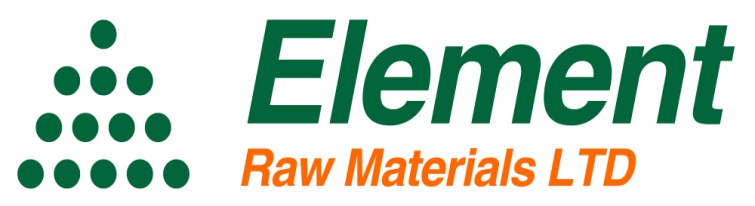 									    573 Halkett Road, RD1,   Christchurch, 7671,   New Zealand.“NOT-ACETONE” Non Dangerous Good REPLACEMENT SOLVENT.Technical Data sheet.DIMETHYL 2-METHYLGLUTARATECAS N° 14035 – 94 – 0SPECIFICATIONSAppearance 		Clear colorless liquid 	DCA MA 005Color (APHA)		< 50			DCA MA 006Ester content (%)	>99			DCA MA 377Water content (%)	<0.1			DCA MA 007Acid value (mg KOH/g)   <0.5                               DCA MA 156Note : depending upon production site, COA may refer to other analytical method names,equivalent to the methods in reference.TYPICAL PROPERTIESDensity at 20°C				1.05Flash point, PMCC (°C)			98Distillation Temperature Range (°C)	222 – 224Solubility in water (%)			2.5Freezing point (°C)			< - 50Vapor pressure at 20°C (Pa)		< 10Resin solubility: 			Acrylic,Alkyd,Polyurethane,Epoxy,Polyester,Vinyl.Not-Acetone is an alternative to many traditional chlorinated or high VOC solvents. It isextremely efficient in a large range of applications, such as resins manufacture clean-up, foundryresins, industrial coil and can coatings, paint strippers. It can be used for general purposeindustrial cleaning for heavily soiled substrates or as plastic manufacture and processing solvent.STANDARD PACKAGING215 kg drums1000 kg IBC20 metric tons BulkFor packaging confirmation or alternative packaging, please contact our commercial team.SHELF LIFE730 days